Circular nº 410/2017 - NPEOsasco, 27 de Setembro de 2017.Prezados (as) Gestores (as),Prezados (as) Coordenadores (as) Assunto: “Documento Orientador – Alunos Imigrantes” A Dirigente Regional de Ensino, no uso de suas atribuições informa, conforme Boletim CGEB 211/2017, que o Núcleo de Inclusão Educacional (NINC), do Centro de Atendimento Especializado (CAESP) da CGEB, tem a satisfação de encaminhar o 1º Documento Orientador: Estudantes Imigrantes. Este documento apresenta orientações da Coordenadoria de Gestão da Educação Básica (CGEB) e do Conselho Estadual de Educação (CEE) sobre o acolhimento dos estudantes imigrantes na rede estadual de ensino, no que se refere à matrícula e emissão de certificados. Para acessar este documento, solicitamos que acesse o link https://drive.google.com/file/d/0BzsyVZZRpBxCNmNhbGlvREVRQ00/view Desde já agradece e se coloca à disposição.Atenciosamente,Maristela Manfio BonamettiRG 16.277.864Dirigente Regional de Ensino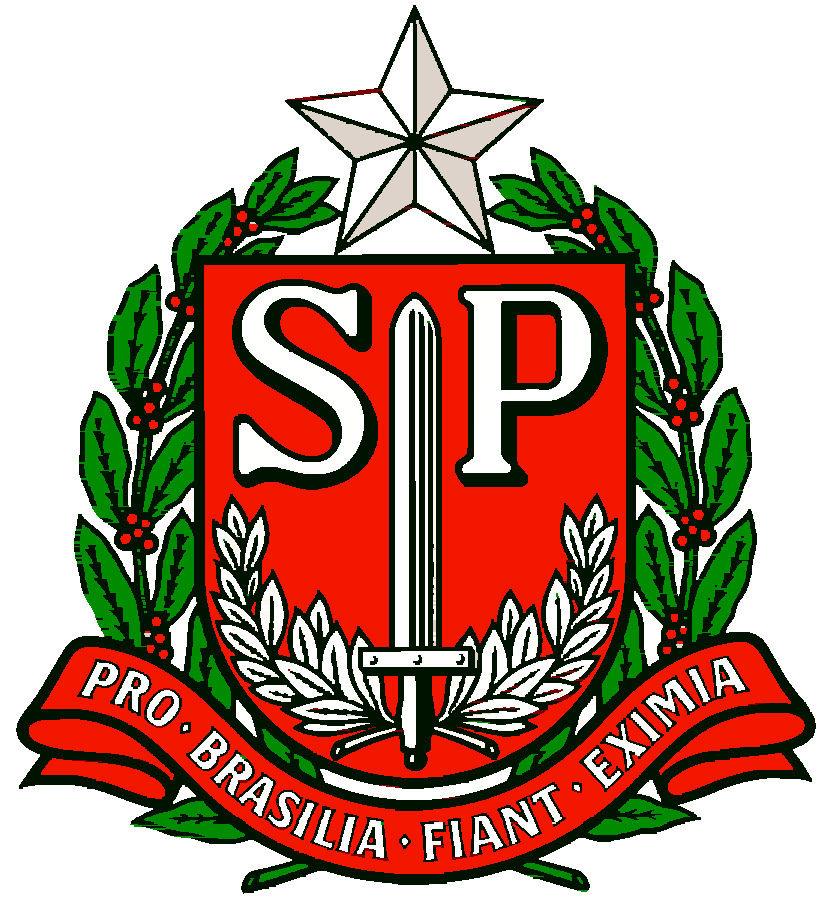 GOVERNO DO ESTADO DE SÃO PAULOSECRETARIA DE ESTADO DA EDUCAÇÃODIRETORIA DE ENSINO DA REGIÃO OSASCONÚCLEO PEDAGÓGICO